 «Второстепенные члены предложения»Цели урока:Содержательные: - повторить второстепенные члены предложения;- познакомить учащихся с различиями обстоятельства от дополнения;- учить детей формулировать проблему, выдвигать гипотезу и находить правильное решение;- развивать интеллектуальные способности детей;- формировать аналитико-синтетическое мышление, объем внимания, речь, творческое мышление, умение строить суждения;Деятельностные: тренировка умений самостоятельного решения учебной задачи под руководством учителя;Ход урока:Организационный момент- Добрый день, ребята. Наш урок мне хотелось бы начать пожеланием:Придумано кем-то просто и мудроПри встрече здороваться и говорить— Доброе утро! Солнце и птицы!— Доброе утро! — Улыбчивым лицам!И каждый становится, добрым, доверчивымпусть доброе утро длится до вечера! (ПЕСЕНКА ПРО КОРАБЛИК)Давайте улыбнёмся друг другу и постараемся сохранить хорошее настроение на весь день.А теперь присаживайтесь на свои места. Я надеюсь, что занятие будет для Всех увлекательным и каждый из вас блеснёт своими знаниями.-Но, а сейчас я хочу пригласить всех вас в морское путешествие. Вы согласны?Д: -Да-а-а-а-а!(Слайд1-Заставка с морем)У: Мы поплывём с вами на прекрасном корабле. Хочу вас предупредить, что всем активным членам экипажа я буду вручать «дельфинчиков». В конце урока по количеству дельфинов я смогу определить кто лучше всех работал на уроке.-Итак, ребята, на каждом корабле есть свой судовой журнал. Без него, настоящий корабль - не корабль. У вас на столах лежат судовые журналы. Давайте их заполним. Запишите число и «владельца» данного журнала.- А скажите, ребята, какие моря известны вам?Д: Охотское море, Баренцево море, Каспийское море ит.д.У:Какие вы молодцы! А вот по какому морю мы с вами поплывём, узнаем, выполнив задание. Переверните страничку вашего судового журнала. Выполните ряд действий. Выключить музыку (Слайд 2)Из предложения Дайвинг - очень увлекательное занятие! Возьмите определение.Из предложения Из-за шторма на море наше путешествие было отменено. Возьмите существительное в именительном падеже.Из предложения Кораблик по морю гуляет. Возьмите существительное в косвенном падеже.Из предложения В городе много второстепенных дорог. Возьмите прилагательное.Из предложения Членов экипажа попросили подровняться. Выпишите существительное в Р.п.Составьте получившееся предложение. У вас получилосьУвлекательное путешествие по морю Второстепенных членов.(Слайд 3)-Ребята, так по какому морю мы с вами поплывём?Д: по морю Второстепенных членов.У: -Запишите название на судовом журнале.- Ура, мы успешно отплыли от берега и уже мчимся на все парусах! О, друзья, мне кажется, что я вижу какой-то остров. (Слайд 4)У: Всё ясно, мы подплываем к острову «Дополнение». Ребята, чтобы этот остров показал нам всё своё величие, красоты, нам нужно произнести особое заклинание. (Слайд 5) Все дружно, начали!Д: Вопросы косвенных падежейТы без сомнения знаешь уже,Запомни без промедления,Отвечают на них дополнения.У: Какие вы молодцы!А сейчас требуется заполнить паспорт Дополнения. (Слайд 6) У каждого человека есть паспорт и у вас будет, когда подрастёте! Паспорт очень важный документ. В нём указываются данные о человеке. Также и здесь. Для дополнения характерны свои отличительные признаки. Заполните, пожалуйста, личные данные дополнения. На месте пропусков вставьте слова.Теперь давайте проверим, что у вас получилось. (Слайд 7)-Молодцы! А теперь вам нужно закончить предложения дополнениями. (Слайд 8)Дельфины как дети играют с --------.(мячом)Моряк играет на -----------.(гитаре)Капитан взял в руки -----( трубу)Семь кораблей несутся по( морю).-Итак, давайте сделаем вывод:Что мы знаем о дополнении?Дополнение – второстепенный член предложения, который отвечает на вопросы косвенных падежей и обозначает предмет.Дополнение обычно выражаются именем существительным или местоимением в косвенном падеже (Слайд 9)-Пока мы здесь вели беседы, на горизонте появился ещё один остров – остров Определение! (Слайд 10)Ребята, нужно ещё одно заклинание, чтобы полюбоваться красотами острова. (Слайд 11) Итак, хором!Д: Вопросы прилагательныхТы изучал внимательноЗапомни без промедления,Отвечают на них определения!У: Молодцы! Но опять же нам потребуется заполнить паспорт Определения! (Слайд 12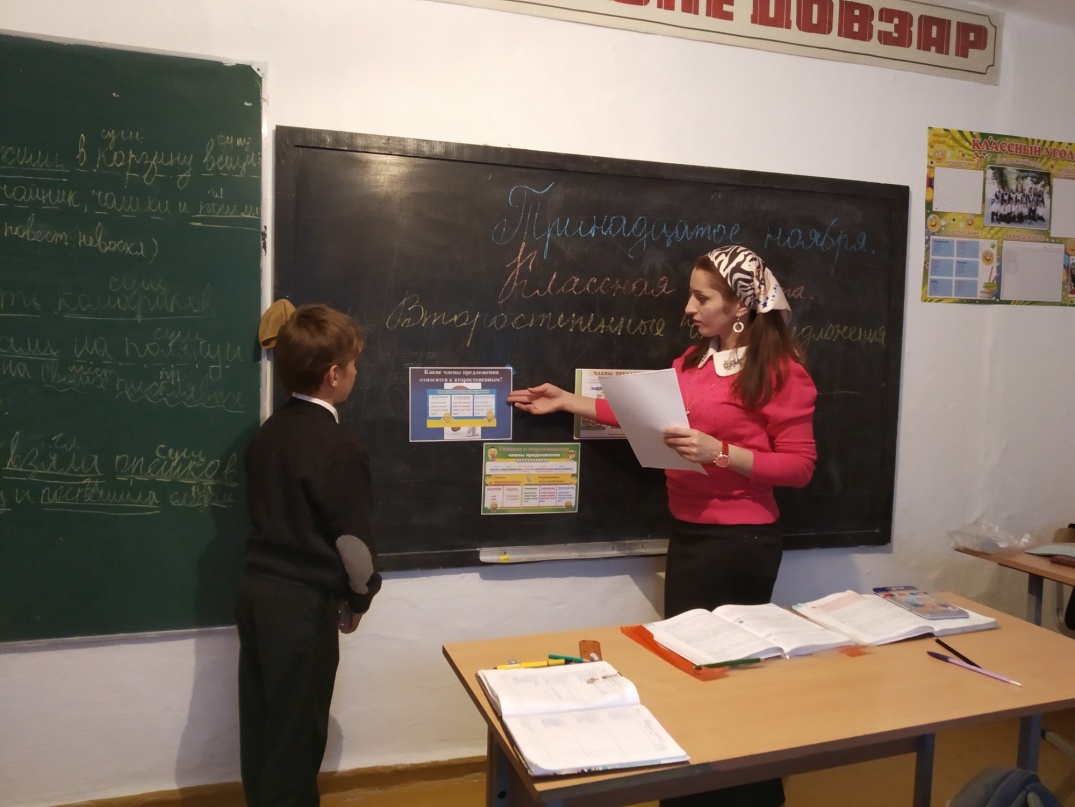 Давайте проверим, что у вас получилось (проверка)Далее Слайд 13-А сейчас я предлагаю вам выполнить задания. (Слайд 14) Добавьте в текст необходимые слова (воспользуйтесь словами для справок),… солнце било в глаза. … кусты … малины дрожали над пропастью. … дорожка вела вниз. Ноги Пети бежали по ней сами собой. … воротник развевался. Мальчик делал … прыжки по … ступеням лестницы и вдруг вылетел на … и … … берег.Слова для справок: холодный, низкий, дикий, серебряные, песчаный, сухой, громадный, страшный, матросский, крутой.- У кого что получилось?- Сравните его с авторским текстом. (Слайд 15)Низкое солнце било в глаза. Серебряные кусты дикой малины дрожали над пропастью. Крутая дорожка вела вниз. Ноги Пети бежали по ней сами собой. Матросский воротник резвевался. Мальчик делал страшные прыжки по громадным ступеням лестницы и вдруг вылетел на сухой и холодный песчаный берег.- Для восстановления текста мы использовали определения. Они уточняют содержание и помогают нарисовать более яркую, образную картину.Вывод: Что мы знаем об определении? (опрос)(Слайд 16)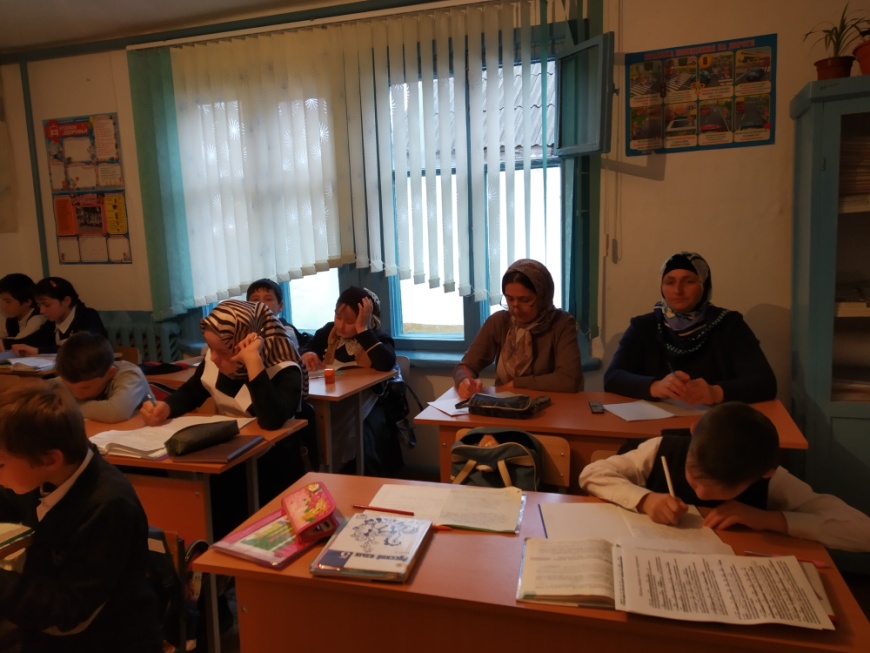 Физкультминутка.У: -Молодцы! Ну вот мы добрались ещё до одного острова, острова «Обстоятельство». (Слайд 17)- А какое же нужно произнести заклинание для этого острова? (Слайд 18)Д: С вопросами обстоятельстваТы знакомился внимательноГде, куда, когда, откуда, почему, зачем и какДля нас выучить - пустяк!У:Замечательно! Теперь заполним паспорт! (Слайд 19)Проверим себя! (Слайд 20)Теперь выполним задания! Нужно в тексте найти обстоятельства. (Слайд 21)Вперёд!Матрос шёл домой печальный.Вечером море спокойно.Тут же корабль затрещал и заскрипел.Принца Эрика выбросило за борт.Поутру на палубу вышел молодой принц.Сегодня корабль вышел из гавани.Что они обозначают - место или время?Вывод: Что же мы знаем об обстоятельстве?Слайд 22У: Друзья, но мы приплыли ещё к одному острову «Остров внимательный». (Слайд 23)На этом острове вас ждёт ещё одна задача – исправьте ошибки, допущенные жителями этого острова, они неверно подчеркнули члены предложения. Помогите им!Проверка (Слайд 24)- Экипаж 5 класса хотите ли вы сейчас погрузиться на дно морское? (Слайд 25, МУЗЫКА ШУМ МОРЯ)Д: Да!!!!!!!!У: Тогда закройте глазки, представьте, что мы нырнули в воду и медленно погружаемся в подводное царство.Напишите, пожалуйста, в своих журналах, что же вы там увидели!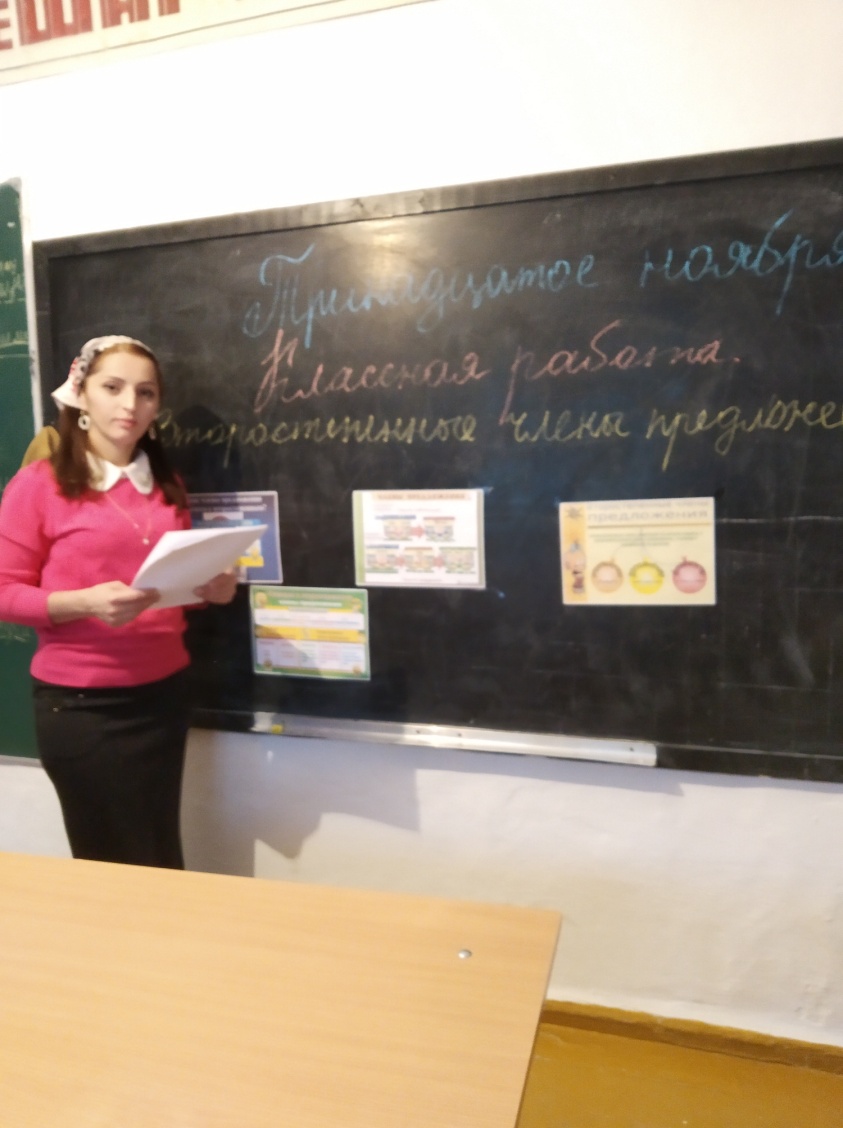 Итак, кто хочет ответить? (выключить музыку)У:Ребята, а я увидела вот что.Камбала плыла. Скат спал. Водоросли качались.-А что получилось у вас?Д:Я вижу как рядом со мною проплывает дельфин.А я увидела затонувший пиратский корабль.А я вижу вдали тонкие зеленые водоросли…).У: -Почему у вас такие красочные, целостные картины? Всё понятно и конкретно?Д:Потому что в вашем рассказе нет второстепенных членов. А в наших есть!!!!!!!! (Слайд 26)У:А ведь ребята вы правы, мой рассказ состоит только из главных членов предложения, а ваши из второстепенных ещё. Давайте скажем, какова же роль второстепенных членов предложения?Д: Второстепенные члены делают нашу речь понятной, яркой, точной и образной.У: Действительно! Ведь целью этого морского путешествия было обобщить наши знания по второстепенным членам предложения и рассказать о роли их в речи.-Экипаж корабля, попрошу вас сдать свои судовые журналы, по которым я смогу оценить кто и как работал.РефлексияЗаполнение карточекСМС-ка (какой теме был посвящён урок, понравился ли вам урок, о чем шла речь на уроке)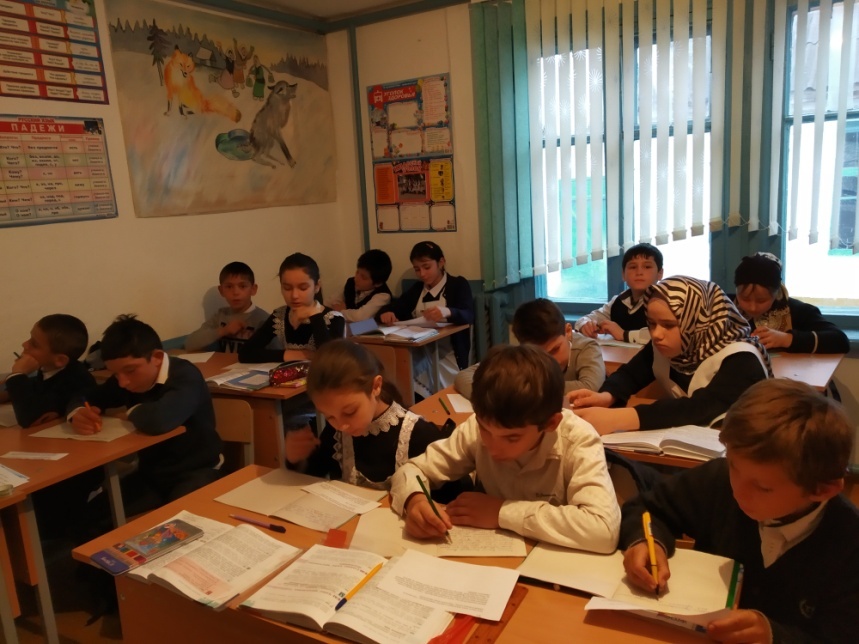 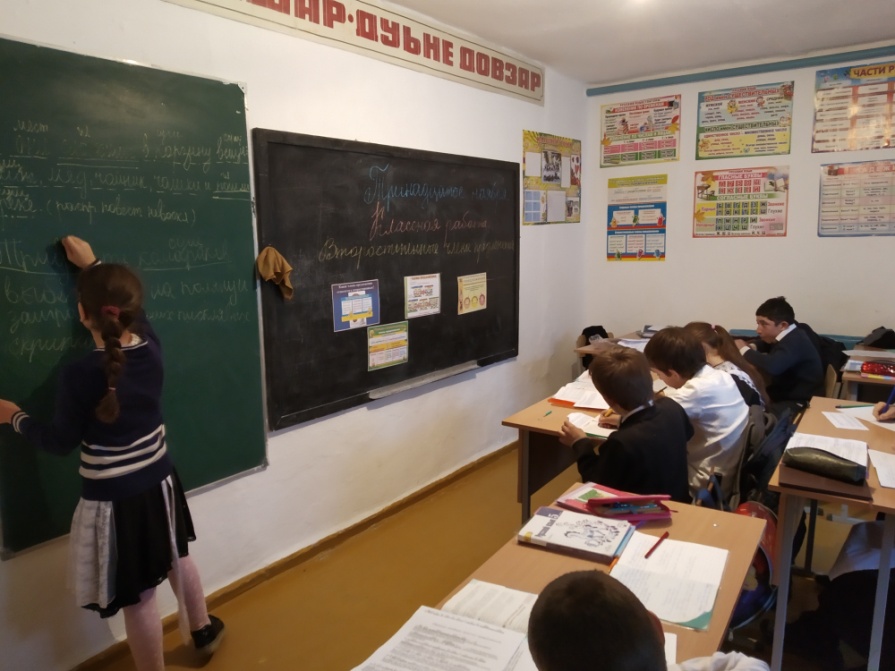 